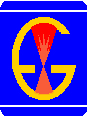 UNIS “GINEX” d.d.     GORAŽDE
DOKUMENTACIJA ZA OKOLINSKUDOZVOLUNaziv:                                         Zahtjev za obnovu okolinske dozvole  za                                                      UNIS "GINEX" d.d. GoraždePrivredni subjekt:                     UNIS "GINEX" d.d. Goražde,                                                           Višegradska bb                                                          73 000 GoraždeDjelatnost:                           Privredno društvo za  proizvodnju i promet                                                       hemikalija,  pripalnih i inicirajućih sredstavaDirektor:                                         Munevera Fočo, dipl.ecc.Jezik:                                    BosanskiVrijeme izrade                     August - Oktobar 2020. godineSADRŽAJZahtjev za obnovu okolinske dozvole za UNIS "GINEX" d.d. GoraždeDokumentacija za obnovu okolinske dozvole za UNIS "GINEX" d.d. Goražde(elektronska i printana verzija)KNJIGA 1   IME I ADRESA OPERATORA, PRAVNI STATUSLOKACIJA POGONA I POSTROJENJA KAO I OPISOpis makro lokacije  Opis mikro lokacije	OPIS DJELATNOSTI PRAVNOG  LICA, VRSTA PROIZVODA I GODIŠNJI KAPACITET PROIZVODNJE, BROJ ZAPOSLENIKAOpis djelatnosti Proizvodni programGodišnji kapacitet proizvodnjeBroj zaposlenikaOPIS POGONA I POSTROJENJAOpis pogona i postrojenja4.2.  Datum početka rada pogona, odnosno postrojenjaLISTA OSNOVNIH I POMOČNIH SIROVINA, OSTALE SUPSTANCE I GORIVA   KOJE SE KORISTE            5.1. Sirovine           5.2. Skladištenje            5.3. Transport           5.4. Mjere za sprečavanje incidentnih situacijaIZVOR   VODOSNABDJEVANJA, UKUPNA POTROŠNJA  VODE I POTROSNJA PO JEDINICI PROIZVODA,  IZVORI ENERGIJE, UKUPNA POTROŠNJA I POTROŠNJA PO JEDINICI PROIZVODAVoda i kanalizacijaElektrična energijaUgaljZrak PRIRODA I KOLIČINE PREDVIĐENIH EMISIJA IZ POGONA I POSTROJENJA U OKOLIŠ (ZRAK, VODA, TLO) KAO I IDENTIFIKACIJA ZNAČAJNIH UTICAJA NA OKOLIŠ7.1.	Otpadne vode 7.2.	Emisje u zrak7.3.	Čvrsti otpad  7.4	BukaPREDLOŽENE MJERE, TEHNOLOGIJE I DRUGE TEHNIKE ZA SPREČAVANJE ILI SMANJENJE EMISIJA IZ POSTROJENJAMJERE ZA SPREČAVANJE PRODUKCIJE I ZA POVRAT KORISNOG MATERIJALA OTPADA KOJU PRODUKUJE POSTROJENJEMJERE PLANIRANE ZA MONITORING EMISIJA UNUTAR PODRUČJA I/ILI NJIHOV UTICAJPREVENTIVNE AKTIVNOSTI ZA SPREČAVANJE NESREĆA VEĆIH  RAZMJERANETEHNIČKI REZIMEKNJIGA 2      PRILOZIPRILOG I       Prepis posjedovnog listaPRILOG II      Uvjerenje da je lokalitet GINEX-a predviđen u industrijskoj zoniPRILOG III     Lista objekata i situacioni plan GINEX-aPRILOG IV     Makro i mikro organizacijska šemaPRILOG V      Pogon za izradu i preradu eksploziva i hemikalijaPRILOG VI     Pogon za izradu inicijatoraPRILOG VII    Pogon za mehaničku i hemijsku obradu elemenataPRILOG VIII   Pogon za energetiku i održavanje sredstavaPRILOG IX     Služba za kvalitetPRILOG X      Lista sirovina i pomoćnih materijala za potrebe GINEX-aPRILOG XI     Lista sirovina i pomoćnih materijala za treća licaPRILOG XII    Služba za marketing i komercijalne poslove – skladišni prostorPRILOG XIII   Plan za upravljanja otpadomPRILOG XIV   Ugovori o zbrinjavanju otpadnih materijalaPRILOG XV    Program mjera zaštitite na radu za 2020. godinuPRILOG XVI   Program obuke radnika iz oblasti zaštite od požara za 2020. godinuPRILOG XVII  Procedura za pripravnost i reagovanje u slučaju opasnostiPRILOG XVIII  Rješenja  o vodnim dozvolamaKNJIGA 3      IZVJEŠTAJ O STANJU SIGURNOSTIKNJIGA 4      UNUTRAŠNI PLAN INTERVENCIJA;                        PRORAČUN ZONA OPASNOSTI